Supplier’s Declaration of ConformityThis Declaration of Conformity is hereby issued according to Chapter 1, Subpart A, Part 2 of Title 47 of the Code of Federal Regulations by:<<MANUFACTURING COMPANY NAME>><<MANUFACTURING COMPANY ADDRESS>><<EQUIPMENT NAME/MODEL>> complies with the applicable requirements of FCC Rule Part 15/Part 18U.S. Contact Information:Violette Engineering Corporation313 Park Avenue Suite 300Falls Church, VA 22046 USAinfo@violettecorp.comvioletteengineering.com(signed)	By: MANUFACTURER REPRESENTATIVE NAMEDate: DATE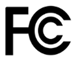 